DZIEŃ DZIECKA – JESTEM DUŻY1.  " Wiosna urodziły się Motyle"– zabawa do piosenki, próby śpiewania.https://www.youtube.com/watch?v=eXTBJkvsWsk Wiosna, wiosna                 Urodziły się motyle                           Wiosna, wiosna            Tęczą wita nas.                 Wiosna, wiosna      Przyleciało ptaków tyle,Wiosna, wiosnaTo słoneczny czas.2.  Poranna gimnastyka – rodzice włączają poniższy filmik z ćwiczeniami, które dzieci wykonują poprzez naśladowanie.https://www.youtube.com/watch?v=m2WsGrvCx_w 3.  „Jestem duży” –  rodzic czyta dziecku wiersz, a następnie zadaje pytania dotyczące treści utworu. ,,Jestem duży” D. Gellner
Jestem duży, byłem mały
Wróżki mnie zaczarowały
Jakie wróżki?
Dobre wróżki i urosły moje nóżki
I urosły moje ręce, włosów też mam chyba więcej
Patrzcie, jak urosłem cały,
chociaż byłem taki mały!Jaki teraz jesteś (duży czy mały – pytanie pomocnicze)Kto Cię zaczarował?Co zrobiły wróżki?Jaki kiedyś byłeś? (duży czy mały?)4.  „Jestem duży” –  rytmiczna recytacja wiersza z klaskaniem na każdej sylabie.Je- stem du - ży, by - łem ma - ły
Wróż - ki mnie za – cza – ro – wa - ły
Ja - kie wróż - ki?
Do - bre wróż - ki i u – ros - ły mo - je nóż - ki
I u – ros - ły mo - je rę - ce, wło - sów też mam chy - ba wię - cej
Pa - trzcie, jak u – ros - łem ca - ły,
cho - ciaż by - łem ta - ki ma - ły!5.  „Duży - mały” –  karta pracyPołącz w pary duże i małe zwierzęta.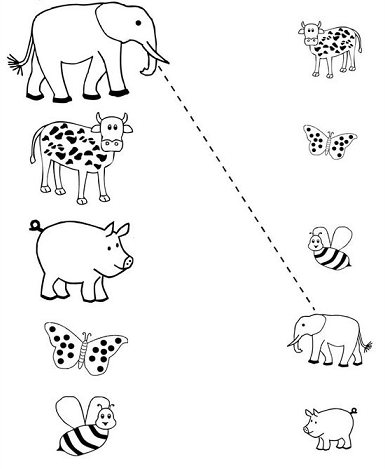 6.  „Duży - mały” –  karta pracy dla chętnych.Pokoloruj najmniejszy element w każdym okienku.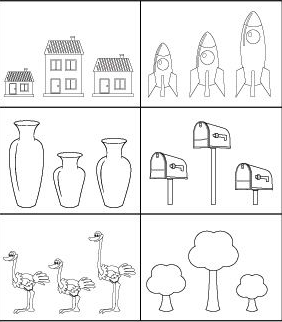 7.  „Duży - mały” –  ćwiczenia manualne.Woreczek strunowy;Dwa rodzaje guzików (6 – dużych, 6 – małych)Żel do włosówMarker Na woreczku narysować 2 koła, do woreczka włożyć guziki i 3 – 4 łyżki żelu, zamknąć woreczek. Zadaniem dziecka jest posegregować guziki pod kątem wielkości do zbiorów (w jednym duże, w drugim małe). Można też ułatwić narysować koła takim kolorem pisaków jaki kolor mają guziki. Zabawę można rozbudować wkładając 3 – 4 rodzaje guzików, można dzielić je ze względu na wielkość, kolor lub kształt.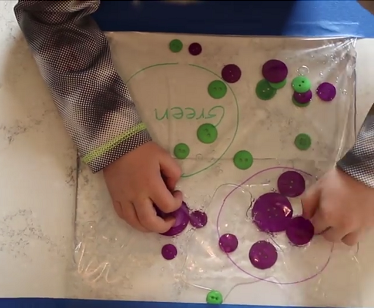 Prosimy o zdjęcia z powyższej zabawy, umieścimy je na stronie w naszej zakładce 